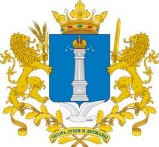 Уважаемая Гульнара Эсфановна!Управление контроля (надзора) и регуляторной политики администрации Губернатора Ульяновской области по результатам рассмотрения проекта Закона Ульяновской области «О внесении изменений в Закон Ульяновской области «О порядке предоставления участков недр местного значения на территории Ульяновской области и признании утратившими силу отдельных законодательных актов (положения законодательного акта) Ульяновской области» направляет следующее заключение.Заключениеоб оценке регулирующего воздействия проекта Закона Ульяновской области «О внесении изменений в Закон Ульяновской области «О порядке предоставления участков недр местного значения на территории Ульяновской области и признанииутратившими силу отдельных законодательных актов(положения законодательного акта) Ульяновской области»Рассмотрев в соответствии с Законом Ульяновской области от 05.11.2013 № 201-ЗО «О порядке проведения оценки регулирующего воздействия проектов нормативных правовых актов Ульяновской области и проектов муниципальных нормативных правовых актов, порядке проведения экспертизы нормативных правовых актов Ульяновской области и муниципальных нормативных правовых актов, затрагивающих вопросы осуществления предпринимательской и инвестиционной деятельности, и порядке проведения оценки фактического воздействия нормативных правовых актов Ульяновской области, затрагивающих осуществление предпринимательской и инвестиционной деятельности», пунктом 4.2 раздела 4 Положения о проведении оценки регулирующего воздействия проектов нормативных правовых актов Ульяновской области, утверждённого постановлением Правительства Ульяновской области от 16.12.2013 № 607-П «Об утверждении Положения о проведении оценки регулирующего воздействия проектов нормативных правовых актов Ульяновской области и признании утратившими силу отдельных постановлений (отдельного положения постановления) Правительства Ульяновской области» (далее – Положение), распоряжением Губернатора Ульяновской области от 28.11.2019 № 1440-р «Об утверждении Положения об управлении контроля (надзора) и регуляторной политики администрации Губернатора Ульяновской области» проект Закона Ульяновской области «О внесении изменений в Закон Ульяновской области «О порядке предоставления участков недр местного значения на территории Ульяновской области и признании утратившими силу отдельных законодательных актов (положения законодательного акта) Ульяновской области» (далее – проект акта), подготовленный и направленный для подготовки настоящего заключения Министерством природы и цикличной экономики Ульяновской области (далее – разработчик акта), Правительство Ульяновской области сообщает следующее.1. Описание предлагаемого правового регулирования.Проект акта разработан в соответствии с Федеральным законом от 30.04.2021 № 123-ФЗ «О внесении изменений в Закон Российской Федерации «О недрах», статью 1 Федерального закона «О лицензировании отдельных видов деятельности» и признании утратившими силу Постановления Верховного Совета Российской Федерации «О порядке введения в действие Положения о порядке лицензирования пользования недрами» и отдельных положений законодательных актов Российской Федерации» (далее – Федеральный закон от 30.04.2021 № 123-ФЗ).Проектом акта вносятся следующие изменения в Закон Ульяновской области от 09.03.2010 № 16-ЗО «О порядке предоставления участков недр местного значения на территории Ульяновской области и признании утратившими силу отдельных законодательных актов (положения законодательного акта) Ульяновской области» (далее – Закон Ульяновской области от 09.03.2010 № 16-ЗО):1) изменяется наименование Закона Ульяновской области от 09.03.2010 № 16-ЗО;2)   корректируется предмет регулирования Закона Ульяновской области от 09.03.2010 № 16-ЗО;3) уточняется право пользования на территории Ульяновской области участками недр местного значения;4) уточняются основания для принятия решений уполномоченным органом о предоставлении права пользования участком недр местного значения;5) изменяется порядок проведения аукциона на право пользования участком недр местного значения;6) уточняется порядок предоставления права пользования участком недр местного значения без проведения аукциона.Закон вступает в силу с 1 января 2022 года.В целом принятие проекта акта направлено на приведение Закона Ульяновской области от 09.03.2010 № 16-ЗО в соответствие с федеральным законодательством.2. Проблема, на решение которой направлен предлагаемый способ правового регулирования, оценка негативных эффектов, возникающих в связи с наличием рассматриваемой проблемы.Федеральным законом от 30.04.2021 № 123-ФЗ внесены изменения в Закон Российской Федерации от 21.02.1992 № 2395-1 «О недрах» в следующей части:- подпунктом 7 пункта 11 статьи 1 уточнены основания предоставления права пользования участками недр местного значения;- пунктом 14 статьи 1 уточняются положения по внесению изменений в лицензии и переоформлению лицензии на пользование участком недр местного значения;- пунктом 15 устанавливается порядок проведения аукционов на право пользования участками недр в электронной форме, предусмотренный Правительством Российской Федерации;- установлены положения о предоставлении права пользования участком недр единственному участнику аукциона.По информации разработчика акта, действующая редакция Закона Ульяновской области от 09.03.2010 № 16-ЗО не учитывает данные положения Федерального закона от 30.04.2021 № 123-ФЗ.Таким образом, принятие проекта акта направлено на решение проблемы устранения ситуации правовой неопределённости при установлении порядка предоставления участков недр местного значения на территории Ульяновской области, а также на исполнение в полном объёме требований федерального законодательства.3. Обоснование целей предлагаемого правового регулирования.По мнению разработчика акта, основной целью разработки предлагаемого правового регулирования является:Таблица 14. Анализ международного опыта, опыта субъектов Российской Федерации в соответствующей сфере.По итогам мониторинга регионального законодательства в части определения порядка предоставления участков недр местного значения, установлено, что в  большинстве субъектов Российской Федерации приняты схожие порядки, так например:- Закон Еврейской автономной области от 28.03.2012 № 45-ОЗ «О порядке предоставления и пользования на территории Еврейской автономной области участками недр местного значения»;- Закон Республики Калмыкия от 26.02.2016 № 171-V-З «О порядке предоставления в пользование участков недр местного значения на территории Республики Калмыкия»;- Закон Пермского края от 09.11.2012 № 114-ПК «О порядке предоставления в пользование участков недр местного значения на территории Пермского края;- Закон Удмуртской Республики от 25.07.2012 № 46-РЗ «О порядке предоставления права пользования участками недр местного значения»; - Закон Республики Хакасия от 09.06.2012 Я№ 48-ЗРХ «О порядке предоставления участков недр местного значения и порядке пользования указанными участками недр». Однако, стоит отметить, что в настоящее время данные порядки не приведены в соответствие с Федеральным законом от 30.04.2021 № 123-ФЗ.5. Анализ предлагаемого правового регулирования и иных возможных способов решения проблемы.По информации разработчика акта, принятие проекта акта не потребует дополнительного финансирования из средств областного бюджета Ульяновской области.Альтернативным вариантом решения проблемы является отказ от принятия рассматриваемого правового регулирования, т.е. сохранение ситуации «статус-кво». Однако данный вариант решения проблемы не позволит устранить ситуацию правовой неопределённости в сфере реализации полномочий  по предоставлению права пользования участками недр местного значения на территории Ульяновской области, а также привести Закон Ульяновской области от 09.03.2010 № 16-ЗО в соответствие с федеральным законодательством.Таким образом, оптимальным вариантом решения проблемы является принятие рассматриваемого правового регулирования.6. Анализ основных групп участников отношений, интересы которых будут затронуты предлагаемым правовым регулированием.По информации разработчика акта, основными группами участников общественных отношений, интересы которых будут затронуты рассматриваемым правовым регулированием, являются юридические лица и индивидуальные предприниматели, осуществляющие предпринимательскую деятельность в области использования недр на территории Ульяновской области.Количественная оценка адресатов регулирования разработчиком акта не представлена.7. Сведения о проведении публичных обсуждений проекта акта.В рамках публичных обсуждений, после окончания этапа обсуждения концепции регулирования (с 28.07.2021 по 06.08.2021), разработчиком акта проект акта и сводный отчёт были размещены с 09.08.2021 по 23.08.2021 на специализированном ресурсе для проведения публичных обсуждений http://regulation.ulgov.ru. Материалы для публичных обсуждений одновременно были направлены в Союз «Ульяновская областная торгово-промышленная палата», Региональное объединение работодателей «Союз промышленников и предпринимателей Ульяновской области», Ульяновское региональное отделение Общероссийской общественной организации малого и среднего предпринимательства «ОПОРА РОССИИ», Ульяновское областное региональное отделение Общероссийской общественной организации «Деловая Россия», Уполномоченному по защите прав предпринимателей в Ульяновской области и иным заинтересованным лицам.Позиций, содержащих замечания и предложения, по рассматриваемому правовому регулированию от участников публичных обсуждений не поступало.8. Выводы по результатам проведения оценки регулирующего воздействия.По итогам оценки регулирующего воздействия считаем, что проект акта не содержит положений, устанавливающих избыточные обязанности, запреты и ограничения для субъектов предпринимательской и инвестиционной деятельности или способствующих их введению, а также положений, способствующих возникновению необоснованных расходов субъектов предпринимательской и инвестиционной деятельности и областного бюджета Ульяновской области.Начальник управления контроля (надзора)и регуляторной политики администрацииГубернатора Ульяновской области                                                       Ю.В.Казаков [МЕСТО ДЛЯ ПОДПИСИ]Артемьев Евгений ВячеславовичГлушенкова Наталья Александровна58-91-52ПРАВИТЕЛЬСТВО УЛЬЯНОВСКОЙ ОБЛАСТИСоборная пл., д. 1, г. Ульяновск, 432017, тел./факс (8422) 58-93-43; e-mail: mail@ulgov.ru, http://www.ulgov.ruОКПО 00022237, ОГРН 1027301175110 ИНН/КПП 7325001144/732501001ПРАВИТЕЛЬСТВО УЛЬЯНОВСКОЙ ОБЛАСТИСоборная пл., д. 1, г. Ульяновск, 432017, тел./факс (8422) 58-93-43; e-mail: mail@ulgov.ru, http://www.ulgov.ruОКПО 00022237, ОГРН 1027301175110 ИНН/КПП 7325001144/732501001ПРАВИТЕЛЬСТВО УЛЬЯНОВСКОЙ ОБЛАСТИСоборная пл., д. 1, г. Ульяновск, 432017, тел./факс (8422) 58-93-43; e-mail: mail@ulgov.ru, http://www.ulgov.ruОКПО 00022237, ОГРН 1027301175110 ИНН/КПП 7325001144/732501001ПРАВИТЕЛЬСТВО УЛЬЯНОВСКОЙ ОБЛАСТИСоборная пл., д. 1, г. Ульяновск, 432017, тел./факс (8422) 58-93-43; e-mail: mail@ulgov.ru, http://www.ulgov.ruОКПО 00022237, ОГРН 1027301175110 ИНН/КПП 7325001144/732501001ПРАВИТЕЛЬСТВО УЛЬЯНОВСКОЙ ОБЛАСТИСоборная пл., д. 1, г. Ульяновск, 432017, тел./факс (8422) 58-93-43; e-mail: mail@ulgov.ru, http://www.ulgov.ruОКПО 00022237, ОГРН 1027301175110 ИНН/КПП 7325001144/732501001ПРАВИТЕЛЬСТВО УЛЬЯНОВСКОЙ ОБЛАСТИСоборная пл., д. 1, г. Ульяновск, 432017, тел./факс (8422) 58-93-43; e-mail: mail@ulgov.ru, http://www.ulgov.ruОКПО 00022237, ОГРН 1027301175110 ИНН/КПП 7325001144/732501001[МЕСТО ДЛЯ ШТАМПА][МЕСТО ДЛЯ ШТАМПА][МЕСТО ДЛЯ ШТАМПА][МЕСТО ДЛЯ ШТАМПА]На №73-ИОГВ-10-01/1541вн от06.09.2021Исполняющему обязанности Министра природы и цикличной экономикиУльяновской областиРахматулиной Г.Э.Исполняющему обязанности Министра природы и цикличной экономикиУльяновской областиРахматулиной Г.Э.О направлении заключения об оценке регулирующего воздействияО направлении заключения об оценке регулирующего воздействияО направлении заключения об оценке регулирующего воздействияО направлении заключения об оценке регулирующего воздействияИсполняющему обязанности Министра природы и цикличной экономикиУльяновской областиРахматулиной Г.Э.Описание целей предлагаемого регулирования, их соотношение с проблемойСроки достижения целей предлагаемого регулированияИндикаторы достижения целей регулирования по годамВключение  норм, необходимых для реализации полномочий  по предоставлению права пользо-вания участками недр местного значения на территории Ульяновской области 2021 годПовышение качества предоставления государственной услуги